Corporación Universitaria Minuto de Dios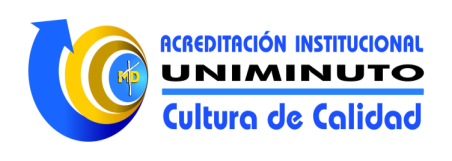 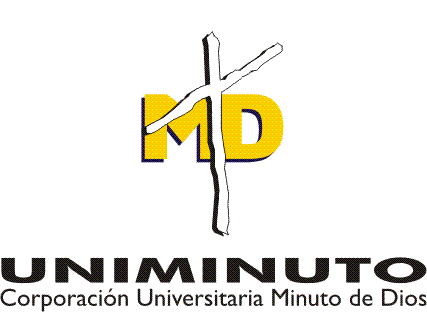 Sede Bogotá  Sur GUIA DE TRABAJO COMPLEMENTARIOASIGNATURA: PROGRAMACIÓN ESTRUCTURADA Guía N.   2                    F. Elaboración   20/05/2013                   F. 1° Revisión___________                 Páginas: 2     DOCENTE: CAMILO JOSE PEÑA LAPEIRA    TEMA: PILAS, LISTAS Y COLASDefina que es una pila en programación y como funciona, de un ejemplo Defina que es una lista, que tipos de lista hay y en que se usan en programaciónDefina que es una cola en estructura de datos, para que sirve y que inconvenientes presenta a la hora de hacer programas.Haga una tabla comparativa entre la lista , la pila y la cola, similitudes y diferencias, como se pueden comparar también con los arreglos.Taller práctico.Descargar una programa que trabaje con archivos y arreglos, ponerlo a correr, comentariar cada una de sus instrucciones con sus palabras indicando que hace y sustentarlo en parejas para la próxima clase.